ĐỀ KIỂM TRA CUỐI TUẦN TOÁN 2Tuần 27 – Đề APhần 1. Bài tập trắc nghiệm :1. Nối ( theo mẫu ) . Tìm x :          8                   20                10               6                         12                    152. Đúng ghi Đ , sai ghi S :Tìm x biết :a) x : 2 = 4	                b) x : 2 = 4         x = 4 : 2 	                                x = 4 x 2         x = 2 …	   x = 8 …	c) x : 6 = 3	                d) x : 6 = 3         x = 6 : 3 	x = 3 x 6         x = 2 …	x = 18 …3. Đúng ghi Đ , sai ghi S :Tính chi vi hình tam giác có độ dài các cạnh là 3 cm , 4 cm , 5 cm.a) 12 dm …	               b) 12 cm …4. Đúng ghi Đ ; sai ghi S :Tính chu vi hình tứ giác có độ dài các cạnh là 21 dm ; 22 dm ; 23 dm và 24 dm.a) 80 dm …	             b) 90 dm …Phần 2 . Học sinh trình bày bài làm :5. Tìm x :a) x : 3 = 5 	            b) x : 5 = 4…………                                                   ……………………                                                   ……………………                                                   …………6. Viết số thích hợp vào ô trống :7. Có 20 cái bánh chia đều vào 5 đĩa . Hỏi mỗi cái đĩa có bao nhiêu cái bánh ?Bài giải……………………………………………….……………………………………………….……………………………………………….8. Có một số bút chì chia vào 10 hộp , mỗi hộp có 5 bút chì . Hỏi có tất cẩ bao nhiêu bút chì ?Bài giải……………………………………………….……………………………………………….……………………………………………….9. Tính chu vi hình tam giác biết độ dài các cạnh là 7 cm ; 8 cm và 9 cm.Bài giải……………………………………………….……………………………………………….……………………………………………….Tuần 27- Đề BPhần 1. Bài tập trắc nghiệm :1. Nối ( theo mẫu ) :	56                                 42                        72                              482. Nối ( theo mẫu ) :     21                32                27                  30                    18                       10      3. Khoanh vào chữ đặt trước câu trả lời đúng :So sánh chu vi hình tam giác ABC với chu vi hình tứ giác MNPQ :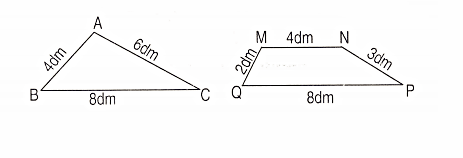 A. Chu vi hình tam giác ABC bằng chu vi hình tứ giác MNPQ.B. Chu vi hình tam giác ABC bé hơn chu vi hình tứ giác MNPQ.C. Chu vi hình tam giác ABC lớn hơn chu vi hình tứ giác MNPQ.Phần 2 . Học sinh trình bày bài làm :4. Bác An nuôi một đàn thỏ .Số thỏ này được nhốt vào 8 chuồng , mỗi chuồng có 4 con thỏ . Hỏi đàn thỏ đó bao nhiêu con ?Bài giải………………………………………………………………………………………………………………………………………………………………5. Tìm một số biết rằng số đó chia cho 5 thì được 4. Bài giải………………………………………………………………………………………………………………………………………………………………6. Viết số thích hợp vào ô trống :7. Tính chu vi hình tam giác biết độ dài các cạnh là 1 dm , 2 cm và 3 cm.Bài giải………………………………………………………………………………………………………………………………………………………………………………Số bị chia201518Số chia554335363Thương455336:::5=4:3=5==34